ROCZNA ANALIZA STANU GOSPODARKI ODPADAMI KOMUNALNYMINA TERENIE GMINY SZCZUROWAZA 2022 ROK
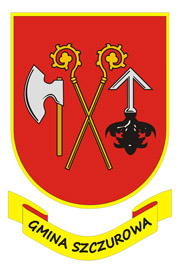 Szczurowa, 20231.Cel i podstawowe założenia opracowaniaOpracowanie  „Roczna analiza stanu gospodarki odpadami komunalnymi na  terenie Gminy Szczurowa za 2022 rok” wykonane zostało zgodnie art. 3 ust. 2 pkt. 10  
w nawiązaniu do art. 9tb. ustawy z dnia 13 września 1996 r. o utrzymaniu czystości 
i porządku w gminach ( tj. Dz. U. z 2022 r. poz. 2519 ) Zakres opracowania:Możliwości przetwarzania niesegregowanych (zmieszanych) odpadów komunalnych, bioodpadów stanowiących odpady komunalne oraz przeznaczonych do składowania pozostałości z sortowania odpadów komunalnych i pozostałości z mechaniczno-biologicznego przetwarzania niesegregowanych (zmieszanych) odpadów komunalnych w 2022 r.Potrzeby inwestycyjne związane z gospodarowaniem odpadami komunalnymi na 
2022 r.Koszty poniesione w związku z odbieraniem, odzyskiem, recyklingiem i unieszkodliwianiem odpadów komunalnych w podziale na wpływy, wydatki i nadwyżki z opłat za gospodarowanie odpadami komunalnymi w 2022 r.Liczba mieszkańców na 2022 r. (wg. danych z Ewidencji Ludności UG Szczurowa oraz na podstawie złożonych deklaracji).Liczba właścicieli nieruchomości, którzy nie zawarli umowy w 2022 r., o której  mowa w art. 6 ust. 1  ustawy o utrzymaniu czystości i porządku w gminie , w imieniu  których gmina powinna podjąć działania, o których mowa w art.6 ust. 6-12. Ilość odpadów komunalnych wytwarzanych na terenie gminy Szczurowa w 2022 r.Ilość niesegregowanych (zmieszanych) odpadów komunalnych i bioodpadów stanowiących odpady komunalne, odbieranych z terenu Gminy Szczurowa oraz przeznaczonych do składowania pozostałości z sortowania odpadów komunalnych 
i pozostałości z procesu mechaniczno-biologicznego przetwarzania niesegregowanych (zmieszanych) odpadów komunalnych w 2022 r.Uwarunkowania formalno – prawne Analiza stanu gospodarki odpadami na terenie gminy Szczurowa w 2022 r. została opracowana zgodnie z obowiązującymi w roku analizowanym aktami prawnymi. 2. Możliwości przetwarzania niesegregowanych (zmieszanych) odpadów komunalnych, bioodpadów stanowiących odpady komunalne oraz przeznaczonych do składowania pozostałości z sortowania odpadów komunalnych i pozostałości z procesu mechaniczno-biologicznego przetwarzania niesegregowanych (zmieszanych) odpadów komunalnych 
w 2022r. Zgodnie z ustawą o odpadach z dnia 14 grudnia 2012 r., jako przetwarzanie rozumie się procesy odzysku lub unieszkodliwiania, w tym przygotowanie poprzedzające odzysk lub unieszkodliwianie.Procesy odzysku i unieszkodliwiania, którym poddane zostały odpady w 2022 r.  opisano zgodnie z zapisami obowiązującej ustawy z dnia 14 grudnia 2012 r. o odpadach.Gmina Szczurowa nie posiada możliwości przetwarzania zmieszanych odpadów komunalnych, bioodpadów stanowiących odpady komunalne oraz przeznaczonych do składowania pozostałości z sortowania odpadów komunalnych i pozostałości z procesu mechaniczno-biologicznego przetwarzania niesegregowanych (zmieszanych) odpadów komunalnychUchwałą Nr XXXIV/509/17 Sejmiku Województwa Małopolskiego z dnia 27 marca 2017 r. w sprawie zmiany Uchwały Nr XI/125/03 Sejmiku Województwa Małopolskiego 
z dnia 25 sierpnia 2003 r. w sprawie Planu Gospodarki Odpadami Województwa Małopolskiego uchwalono „Plan Gospodarki Odpadami Województwa Małopolskiego na lata 2016-2022”. Na podstawie niniejszej uchwały ustanowiono cały teren województwa małopolskiego obszarem jednego regionu gospodarki odpadami jako Region Małopolski.Nowelizacja ustawy z dnia 13 września 1996 r. o utrzymaniu czystości i porządku 
w gminach wprowadzona ustawą z dnia 19 lipca 2019 r. o zmianie ustawy o utrzymaniu czystości i porządku w gminach oraz niektórych innych ustaw wprowadziła zmiany                 w zakresie rejonizacji i regionalizacji w zakresie zagospodarowania odpadów przez instalacje komunalne. Na mocy nowelizacji zniesiono wojewódzki obszar zagospodarowania odpadów, tworząc krajowy obszar zagospodarowania odpadów.Zgodnie z PGOWM na lata 2016-2022 wszystkie istniejące i planowane na obszarze Regionu Małopolskiego instalacje regionalne do przetwarzania niesegregowanych (zmieszanych) odpadów komunalnych są względem siebie instalacjami zastępczymi przy uwzględnieniu zasady bliskości, o której mowa w ustawie o odpadach. Ustawa z dnia 19 lipca 2019 r. o zmianie ustawy o utrzymaniu czystości i porządku w gminach oraz niektórych innych ustaw regionalne instalacje do przetwarzania odpadów komunalnych zapewniające:1) mechaniczno-biologiczne przetwarzanie zmieszanych odpadów komunalnych 
i wydzielanie ze zmieszanych odpadów komunalnych frakcji nadających się w całości lub 
w części do odzysku lub 2) składowanie odpadów powstających w procesie mechaniczno-biologicznego przetwarzania zmieszanych odpadów komunalnych oraz pozostałości z sortowania odpadów komunalnych uzyskały status instalacjami komunalnych.Gospodarowanie odpadami komunalnymi na terenie Gminy Szczurowa w 2022 r. realizowano zgodnie z „Planem Gospodarki Odpadami Województwa Małopolskiego na lata 2016 - 2022” z zastosowaniem przepisów ustawy z dnia 14 grudnia 2012 r. o odpadach.Niesegregowane (zmieszane) odpady komunalne - 200301Łącznie w 2022 r. zebrano 1 106,33 Mg odpadów w sposób zmieszany. Odpady 
o kodzie 200301 przekazano do instalacji komunalnych, o których mowa w ustawie z dnia 
14 grudnia 2012 r. o odpadach z uwzględnieniem Wojewódzkich Planów Gospodarki Odpadami.Instalacja Instalacja do mechaniczno-biologicznego przetwarzania zmieszanych odpadów komunalnych w Tarnobrzeg, ul. Strefowa 8 (zarządzający: FCC Tarnobrzeg Sp. z o. o.  ul. Strefowa 8, 39-400 Tarnobrzeg ) – przekazano 793,96 MgInstalacja do mechaniczno-biologicznego przetwarzania zmieszanych odpadów 
w Tarnowie ul. Komunalna 20A (zarządzający: Fbserwis Karpatia Sp. z o. o. 
w Tarnowie, ul. Komunalna 20A, 33-100 Tarnów) – przekazano 2,75 MgInstalacja do mechaniczno-biologicznego przetwarzania zmieszanych odpadów komunalnych w Krakowie, ul. Półłanki 64 (zarządzający: Remondis Kraków 
Sp. z o. o. ul. Półłanki 64, 30-740 Kraków) – przekazano 20,84 MgInstalacja do mechaniczno-biologicznego przetwarzania zmieszanych odpadów komunalnych w Tarnobrzegu ul. Strefowa 8 ( zarządzający :FCC Podkarpacie Sp zo.o  ul. Strefowa 8 39 – 400 Tarnobrzeg) – przekazano  197,42 MgInstalacja do mechaniczno-biologicznego przetwarzania zmieszanych odpadów komunalnych w Knurowie ul. Szybowa 44  ( zarządzający: P.P.H.U KOMART ul. Szybowa 44 , 44-193 Knurów) - przekazano  50,78 MgInstalacja do mechaniczno-biologicznego przetwarzania zmieszanych odpadów komunalnych w Ostrowie, Kozodrza   ( zarządzający: Zakład Usług Komunalnych w 39-103  Kozodrza) – przekazano 25,36 MgInstalacja do mechaniczno-biologicznego przetwarzania zmieszanych odpadów komunalnych w Balinie  ul. Głogowa 75  ( zarządzający: ZGOK  ul. Głogowa 75,         32-500 Balin ) – przekazano 15,22 MgBioodpady stanowiące odpady komunalneW 2022 r. odebrano – 200201 bioodpadów stanowiących odpady komunalne na terenie gminy Szczurowa -5,88 Mg  Pozostałości z sortowania odpadów komunalnych i pozostałości z procesu mechaniczno-biologicznego przetwarzania niesegregowanych (zmieszanych) odpadów komunalnych przeznaczonych do składowaniaMożliwości  przetwarzania pozostałości z sortowania odpadów komunalnych 
i pozostałości z procesu mechaniczno-biologicznego przetwarzania niesegregowanych (zmieszanych) odpadów komunalnych przeznaczonych do składowaniaMasa odpadów, powstałych po sortowaniu niesegregowanych (zmieszanych) odpadów komunalnych odebranych, przekazana do składowania, w tym do:Masa odpadów o kodzie 191212 inne odpady (w tym zmieszane substancje i przedmioty) z  mechanicznej obróbki odpadów inne niż wymienione w 19 12 11, powstałych po sortowaniu niesegregowanych (zmieszanych) odpadów komunalnych odebranych, przekazana do składowania, w tym do:Składowisko Odpadów innych niż niebezpieczne i obojętne w Jastrzębiu Zdrój (zarządzający: Confico-Poland Sp. z o. o. Dębina 36, 44-335 Jastrzębie Zdrój) – przekazano - 42,087 MgSkładowisko Odpadów innych niż niebezpieczne i obojętne w Kamieńsku (zarządzający: Fbserwis Sp. z o. o. ul. Siedmiogrodzka 9 , 97-360 Ruszczyn ) – przekazano - 0,030 MgSkładowisko Odpadów innych niż niebezpieczne i obojętne ”Pocieszka „ (zarządzający: PGKiM w Staszowie Spółka Gminna, ul. Podmiejska 53, 28-200 Pocieszka ) – przekazano - 44,734 MgSkładowisko Odpadów innych niż niebezpieczne i obojętne w Balinie   ( zarządzający: ZGOK  ul. Głogowa 75, 32-500 Balin ) – przekazano 0,9147  Mg Składowisko Odpadów innych niż niebezpieczne i obojętne w Knurowie                               ( zarządzający: P.P.H.U KOMART ul. Szybowa 44 , 44-193 Knurów) - przekazano  36,7379 MgMasa odpadów o kodzie 190599 inne niewymienione odpady, powstałych po sortowaniu niesegregowanych (zmieszanych) odpadów komunalnych odebranych, przekazana do składowania, w tym do:Składowisko Odpadów innych niż niebezpieczne i obojętne w Jastrzębiu Zdrój (zarządzający: Confico-Poland Sp. z o. o. Dębina 36, 44-335 Jastrzębie Zdrój) – przekazano - 4,7842 MgSkładowisko Odpadów innych niż niebezpieczne i obojętne w Giedlarowej  (zarządzający: Stare Miasto-Park Sp .zo.o., 37-300 Giedlarowa ) – przekazano                   -  143,107 MgSkładowisko odpadów innych niż niebezpieczne i obojętne w Tarnowie ul. Komunalna 31  (zarządzający: PUK Sp. z o. o. ul. Komunalna 31, 33-101 Tarnów)    – przekazano - 0,34 MgSkładowisko odpadów innych niż niebezpieczne i obojętne 
w Tarnowie (zarządzający: Grupa Azoty JRCH Sp. z o. o. 
ul. Czysta , 33-101 Tarnów) –  przekazano -0,77 MgSkładowisko odpadów innych niż niebezpieczne i obojętne w Balinie ( zarządzający:  ZGOK  ul. Głogowa 75, 32-500 Balin ) – przekazano - 8,0706 MgSkładowisko odpadów innych niż niebezpieczne i obojętne w Ostrowie, Kozodrza             ( zarządzający: Zakład Usług Komunalnych w 39-103  Kozodrza) – przekazano-  25,36 MgSkładowisko odpadów innych niż niebezpieczne i obojętne w Knurowie                                 ( zarządzający: P.P.H.U KOMART ul. Szybowa 44 , 44-193 Knurów) - przekazano             - 4,7679 MgOsiągnięte poziomy recyklingu, przygotowania do ponownego użycia i odzysku innymi metodami oraz ograniczenie składowania ilości odpadów ulegających biodegradacji Rozporządzeniem Ministra Środowiska z dnia 22 grudnia 2017 r. w sprawie poziomów ograniczenia masy odpadów komunalnych ulegających biodegradacji określono dopuszczalny poziom masy odpadów komunalnych ulegających biodegradacji przekazywanych do składowania w stosunku do masy tych odpadów wytworzonych w 1995 r. Gmina Szczurowa w 2022 r. osiągnęła 11,49 % poziomu ograniczenia masy odpadów komunalnych ulegających biodegradacji przekazywanych do składowania.Poziom recyklingu i przygotowania do ponownego użycia następujących frakcji 
odpadów komunalnych: papieru, metali, tworzyw sztucznych i szkłaRozporządzeniem Ministra Środowiska z dnia 03 sierpnia 2021r. w sprawie: poziomów recyklingu, przygotowania do ponownego użycia i odzysku innymi metodami niektórych frakcji odpadów komunalnych (Dz. U. z 2021 r., poz. 1530 ze zm.) określono minimalny poziom recyklingu, przygotowania do ponownego użycia następujących frakcji odpadów komunalnych: papieru, metali, tworzyw sztucznych i szkła w 2022  r. Gmina Szczurowa w 2022 r. osiągnęła 28,39 % poziomu recyklingu, przygotowania do ponownego użycia frakcji surowcowych (tj. papier, metal, tworzywa sztuczne, szkło), liczony łącznie dla wszystkich podanych frakcji odpadów komunalnych selektywnie zebranych.Z uwagi na trwający okres weryfikacji sprawozdań wójta, burmistrza i prezydenta miasta z realizacji zadań z zakresu gospodarowania odpadami komunalnymi za 2022 r. oraz składanymi korektami sprawozdań podmiotów odbierających odpady komunalne od właścicieli nieruchomości z terenu Gminy Szczurowa – wskazane poziomy mogą ulec zmianie.3. Potrzeby inwestycyjne związane z gospodarowaniem odpadami komunalnymi 
w 2022 r.Realizacja systemu selektywnego zbieraniaZgodnie z Uchwałą nr XII/102/2019 Rada Gminy Szczurowa z dnia  31 października 2019r. w sprawie Regulaminu utrzymania czystości i porządku na terenie Gminy Szczurowa ustalono sposób selektywnego zbierania odpadów komunalnych na terenie gminy Szczurowa:bezpośrednio na terenie nieruchomości, przez mobilne punkty zbiórki odpadów komunalnych,w Gminnych Punktach Selektywnego Zbierania Odpadów Komunalnych.Gminny punkt selektywnego zbierania odpadów komunalnych PSZOKW celu wywiązania się z ustawowego obowiązku utworzenia przez gminę, w ramach zadań własnych, punktu selektywnego zbierania odpadów komunalnych –PSZOK (art.                          3 ust. 2 pkt 6) ustawy o utrzymaniu porządku i czystości w gminach z dnia 13 września 1996              (tekst jednolity Dz. U. z 2022 r., poz. 2519 )  w październiku 2021 r. uruchomiono Punkt Selektywnego Zbierania Odpadów Komunalnych dla Gminy Szczurowa zlokalizowany przy ul.Rynek 22,na działce ewidencyjnej  nr 921/13, na ogrodzonym terenie bazy Zakładu Gospodarki Komunalnej i Mieszkaniowej w Szczurowej. 4.Koszty poniesione w związku z odbieraniem, odzyskiem, recyklingiem                                          i unieszkodliwianiem odpadów komunalnych w 2022r.Analizę kosztów poniesionych w związku z odbieraniem, odzyskiem, recyklingiem 
i unieszkodliwianiem odpadów komunalnych w 2022 r. oparto na analizie sprawozdań 
z wykonania dochodów oraz wydatków budżetu Gminy  Szczurowa w 2022 r. dotyczących kwestii gospodarki komunalnej. W dniu 27 stycznia 2021 r. Rada Gminy Szczurowa podjęła uchwałę Nr XXVII/210/2021/ w sprawie wyboru metody ustalenia opłaty za gospodarowanie odpadami komunalnymi oraz ustalenia wysokości tej opłaty (Dz. Urz. Woj. Małopolskiego z 2021 r. poz. 731 ). Na mocy niniejszej uchwały ustalona stawka opłaty za gospodarowanie odpadami komunalnymi, jeżeli odpady te są zbierane i odbierane w sposób selektywny w wysokości wprowadzono metodę ustalania opłaty od mieszkańca w wysokości 26,00 zł miesięcznie od jednego mieszkańca.Przedmiotowa uchwała zwalniała w części z opłaty za gospodarowanie odpadami komunalnymi właścicieli nieruchomości zabudowanych budynkami mieszkalnymi jednorodzinnymi kompostujących bioodpady stanowiące odpady komunalne 
w kompostowniku przydomowym. Zwolnienie przysługuje w kwocie 1,00 zł miesięcznie od opłaty za gospodarowanie odpadami komunalnymi, stanowiącej iloczyn liczby osób zamieszkujących daną nieruchomość oraz ustalonej stawki od jednego mieszkańca.W dniu 10 marca 2022 r. Rada Gminy Szczurowa podjęła uchwałę Nr XXXV/297/2022/ w sprawie wyboru metody ustalenia opłaty za gospodarowanie odpadami komunalnymi oraz ustalenia wysokości tej opłaty (Dz. Urz. Woj. Małopolskiego z 2022 r. poz.1822 ) Przedmiotowa uchwała zwalnia w części z opłaty za gospodarowanie odpadami komunalnymi właścicieli nieruchomości zabudowanych budynkami mieszkalnymi jednorodzinnymi kompostujących bioodpady stanowiące odpady komunalne 
w kompostowniku przydomowym. Zwolnienie przysługuje w kwocie 3,00 zł miesięcznie od opłaty za gospodarowanie odpadami komunalnymi, stanowiącej iloczyn liczby osób zamieszkujących daną nieruchomość oraz ustalonej stawki od jednego mieszkańca.Zestawienie dochodów i wydatków związanych z realizacją zadań z zakresu gospodarowania odpadami komunalnymi w 2022 r.Wobec obowiązujących stawek opłat za gospodarowanie odpadami komunalnymi oraz w oparciu o złożone deklaracje o wysokości opłaty za gospodarowanie odpadami komunalnymi za okres od 01.01.2022 r. – 31.12.2022 r. opłaty kształtowały się następująco:naliczenia z tytułu opłaty za gospodarowanie odpadami komunalnymi za 2022r.:  2 292 804,66 złdochody z tytułu opłat za gospodarowanie odpadami komunalnymi za 2022r.: 
2 042 551,47 złwydatki z tytułu opłat za gospodarowanie odpadami komunalnymi za 2022r.:
1 616 189,69 złzaległości w opłacie za gospodarowanie odpadami komunalnymi za 2022r.: 
244 697,74 złZgodnie z art. 6 r. ust. 1. ustawy z dnia 13 września 1996r. o utrzymaniu czystości 
i porządku w gminach (tj. Dz. U. z 2022 r. poz. 2519) opłata za gospodarowanie odpadami komunalnymi stanowi dochód gminy. Z pobranych opłat gmina pokrywa koszty funkcjonowania systemu gospodarowania odpadami komunalnymi, które obejmują koszty: odbierania, transportu, zbierania, odzysku i unieszkodliwiania odpadów komunalnych, tworzenia i utrzymywania punktów selektywnego zbierania odpadów komunalnych,obsługi administracyjnej tego systemu,edukacji ekologicznej w zakresie prawidłowego postępowania z odpadami komunalnymi.Stopień zrealizowania budżetu Gminy Szczurowa w zakresie realizacji zadań                           z zakresu gospodarowania odpadami komunalnymi:planu dochodów z realizacji zadań gospodarki komunalnej wyniósł: 101,66 %plan wydatków realizacji zadań gospodarki komunalnej wyniósł : 80,81 %. 5. Liczba mieszkańców na 2022r. (według danych ewidencji ludności)	Według danych Ewidencji Ludności Urzędu Gminy Szczurowa, liczba mieszkańców Gminy Szczurowa wynosiła 9 249 osób (stan na dzień 31.12.2022  r.).	Ilość złożonych deklaracji przez mieszkańców Gminy Szczurowa do dnia 31.12.2022 r. systemem objęto 2 436 gospodarstw domowych, za które złożono deklaracje o wysokości opłaty za gospodarowanie odpadami komunalnymi. Liczba mieszkańców zamieszkałych na podstawie złożonych deklaracji wynosi 7 253.6. Liczba właścicieli nieruchomości, którzy nie zawarli umowy o której mowa w art. 6 ust. 1, w imieniu których gmina powinna podjąć działania, o których mowa w art. 6 ust. 6-12Zgodnie z ustawą z dnia 13 września 1996 r. o utrzymaniu czystości i porządku                    w gminach (tj. Dz. U. z 2022 r. poz. 2519) Gmina Szczurowa nie podejmowała działań, o których mowa w artykule 6, ust. 6 –12 w/w ustawy. Stosownie do zapisów art. 3 ust. 2 pkt 10 ppkt e u.c.p.g., analizie powinna zostać poddana również liczba właścicieli nieruchomości, którzy nie zawarli umowy, o której mowa w art. 6 ust. 1 u.c.p.g., w imieniu których gmina powinna podjąć działania, o których mowa                   w art. 6 ust. 6 -12 u.c.p.g. Na chwilę obecną liczba ta wynosi 0. Jeżeli istnieje uzasadnione podejrzenie, że właściciel nieruchomości pozbywa się nieczystości stałych w sposób niezgodny z obowiązującymi przepisami u.c.p.g., Urząd Gminy w Szczurowej wzywa dany podmiot do udokumentowania zawartej umowy na odbiór odpadów powstałych w wyniku prowadzonej działalności gospodarczej oraz dowodów uiszczania opłat. W toku postępowania badany jest sposób pozbywania się odpadów przez właściciela nieruchomości. Dotychczasowe postępowania nie wykazały żadnych nieprawidłowości w powyższym zakresie.Na terenie Gminy Szczurowa do końca 2022 r. nie odnotowano konieczności wydania przez Wójta Gminy Szczurowa decyzji administracyjnej wobec właścicieli, którzy nie zawarli umowy o której mowa w art..6 ust. 1 ustawy o utrzymaniu czystości i porządku   w gminach. W wyniku przeprowadzonych kontroli oraz stosowanych pouczeń właściciele zawierali brakujące umowy.7.Ilość odpadów komunalnych wytwarzanych na terenie  Gminy Szczurowa w 2022r.Ilość wytwarzanych odpadów komunalnych na terenie Gminy Szczurowa została przedstawiona w oparciu o  roczne sprawozdanie Wójta Gminy Szczurowa z realizacji zadań z zakresu gospodarowania odpadami komunalnymi za 2022 r.Masa odpadów wytworzonych na terenie Gminy Szczurowa w 2022 r.Opracowanie własne na podstawie Sprawozdania Wójta Gminy Szczurowa z realizacji zadań z zakresu gospodarowania odpadami komunalnymi za 2022 r. dla Gminy SzczurowaW 2022 r. brak było szczegółowych danych dotyczących ilości wytworzonych odpadów komunalnych na terenie Gminy Szczurowa, gdyż nie przeprowadzano badań dotyczących składu morfologicznego odpadów komunalnych wytwarzanych 
w gospodarstwach domowych. Ustalając ilość odpadów wytworzonych, oparto się na danych z rocznego sprawozdania z realizacji zadań z zakresu gospodarowania odpadami komunalnymi oraz zbiorczych zestawień danych o ilościach zebranych odpadów z terenu Gminy Szczurowa. 8. Ilość niesegregowanych (zmieszanych) odpadów komunalnych, bioodpadów stanowiących odpady komunalne oraz przeznaczonych do składowania pozostałości 
z sortowania odpadów komunalnych i pozostałości z procesu mechaniczno-biologicznego przetwarzania niesegregowanych (zmieszanych) odpadów komunalnych z terenu Gminy Szczurowa w 2022 r.Ilość niesegregowanych (zmieszanych) odpadów komunalnychW 2022 r. z terenu Gminy Szczurowa zebrano 1106,33 Mg odpadów w sposób zmieszany. Odpady o kodzie 200301 przekazano do instalacji komunalnych zgodnie 
z „Planem Gospodarki Odpadami Województwa Małopolskiego na lata 2016-2022”.Bioodpady stanowiące odpady komunalneW 2022 r.  zebrano 5,88 Mg - bioodpadów stanowiących odpadów komunalnych na terenie gminy Szczurowa.Pozostałość z sortowania odpadów komunalnych i pozostałości z mechaniczno-biologicznego przetwarzania niesegregowanych (zmieszanych) odpadów komunalnych przeznaczonych do składowania Masa odpadów, powstałych po sortowaniu zmieszanych (niesegregowanych) odpadów komunalnych odebranych, przekazanych do składowania, w tym:masa odpadów o kodzie 191212 inne odpady (w tym zmieszane substancje 
i przedmioty) z  mechanicznej obróbki odpadów inne niż wymienione w 19 12 11, powstałych po sortowaniu niesegregowanych (zmieszanych) odpadów komunalnych odebranych, przekazana do składowania w 2022 r. –124,5036 Mg;masa odpadów o kodzie 190599 inne niewymienione odpady, powstałych po sortowaniu niesegregowanych (zmieszanych) odpadów komunalnych odebranych, przekazana do składowania w 2022 r. – 164,9491 Mg.Odpady odebrane z terenu Gminy Szczurowa w 2022 r.Opracowanie własne na podstawie Sprawozdania Wójta Gminy Szczurowa z realizacji zadań z zakresu gospodarowania odpadami komunalnymi za 2022 r. dla Gminy SzczurowaOdpady zebrane z terenu Gminy Szczurowa w 2022r.Opracowanie własne na podstawie Sprawozdania Wójta Gminy Szczurowa z realizacji zadań z zakresu gospodarowania odpadami komunalnymi za 2022 r. dla Gminy Szczurowa9.Wnioski z przeprowadzonej analizyNa podstawie podjętej analizy stanu gospodarki odpadami komunalnymi Gminy Szczurowa za 2022 r. w oparciu o ustawowe założenia uwzględniające: możliwości przetwarzania niesegregowanych (zmieszanych) odpadów komunalnych, bioodpadów stanowiących odpady komunalne oraz przeznaczonych do składowania pozostałości z sortowania odpadów komunalnych i pozostałości z mechaniczno-biologicznego przetwarzania niesegregowanych (zmieszanych) odpadów komunalnych w 2022 r.;potrzeby inwestycyjne związane z gospodarowaniem odpadami komunalnymi na 
2022 r.;koszty poniesione w związku z odbieraniem, odzyskiem, recyklingiem  i unieszkodliwianiem odpadów komunalnych w podziale na wpływy, wydatki 
i nadwyżki z opłat za gospodarowanie odpadami komunalnymi w 2022 r.;liczbę mieszkańców na 2022 r. (wg. danych z Ewidencji Ludności UG Szczurowa oraz na podstawie złożonych deklaracji);liczbę właścicieli nieruchomości, którzy nie zawarli umowy w 2022 r., o której  mowa w art. 6 ust. 1  ustawy o utrzymaniu czystości i porządku w gminie , w imieniu  których gmina powinna podjąć działania, o których mowa w art.6 ust.6-12.;ilość odpadów komunalnych wytwarzanych na terenie gminy Szczurowa w 2022 r.;ilość niesegregowanych (zmieszanych) odpadów komunalnych i bioodpadów stanowiących odpady komunalne, odbieranych z terenu Gminy Szczurowa oraz przeznaczonych do składowania pozostałości z sortowania odpadów komunalnych 
i pozostałości z procesu mechaniczno-biologicznego przetwarzania niesegregowanych (zmieszanych) odpadów komunalnych w 2022 r.;dokonując analizy porównawczej do analizy stanu gospodarki odpadami komunalnymi Gminy Szczurowa w 2021 r. stwierdza się wzrost odpadów zebranych w sposób selektywny.  Podjęta analiza uświadamia, iż w dalszym ciągu istnieje konieczność prowadzenia działań informacyjno-edukacyjnych dla mieszkańców gminy w zakresie zasad prawidłowego segregowania odpadów komunalnych. Niezbędnym aspektem prawidłowego funkcjonowania systemu gospodarowania odpadami komunalnymi jest poprawa przepływu strumienia odpadów segregowanych „u źródła”, a więc już w momencie  wytworzenia danego odpadu. W tym miejscu konieczne jest podniesienie świadomości mieszkańców jak postępować 
z poszczególnymi kategoriami odpadów, zaś „narzędziami” realizującymi to zadanie będą działania informacyjno – edukacyjne. Przygotowała:Jadwiga GargulPodinspektorw Urzędzie Gminy Szczurowa Kod odpaduRodzaj odpaduMasa odpadów [Mg]200301Niesegregowane (zmieszane) odpady komunalne:   1106,33150101Opakowania z papieru i tektury58,76150102Opakowania z tworzyw sztucznych:153,50150104Opakowania z metali13,456150105Opakowania wielomateriałowe0150106Zmieszane odpady opakowaniowe0150107Opakowania ze szkła131,22160301Zużyte opony27,98170904Zmieszane odpady z budowy, remontów0,66170101Odpady z betonu oraz gruz betonowy z rozbiórek i remontów0,48200135*Zużyte urządzenia elektryczne  i elektroniczne inne niż wymienione w 200121 i 200123 zawierające  niebezpieczne składniki11,78200136Zużyte urządzenia elektryczne  i elektroniczne inne niż wymienione w 200121 i 200123 zawierające niebezpieczne składniki9,96200140Metale173,3150200201Odpady ulegające biodegradacji5,88200203Inne odpady ulegające biodegradacji9,60200307Odpady wielkogabarytowe124,56Razem:Razem:1 827,481Kod odpadówRodzaje odpadówMasa odebranych [Mg]150101Opakowania z papieru i tektury 58,76150102Opakowania z tworzyw sztucznych153,32200201Odpady ulegające biodegradacji5,88150107Opakowania ze szkła131,22160103Zużyte opony 24,90200135*Zużyte urządzenia elektryczne i elektroniczne9,22200136Zużyte urządzenia elektryczne i elektroniczne9,26200203Inne odpady ulegające biodegradacji9,60200301Niesegregowane (zmieszane) odpady komunalne1106,33200307Odpady wielkogabarytowe98,50150106Zmieszane odpady opakowaniowe0                                        Łączna masa                                                                                                      1 606,99                                        Łączna masa                                                                                                      1 606,99                                        Łączna masa                                                                                                      1 606,99Kod odpadówRodzaje odpadówMasa zebranych [Mg]Masa zebranych [Mg]150104Opakowanie z metali13,45613,456200140Metale173,3150173,3150170904Zmieszane odpady z budowy, remontów0,66170101Odpady z betonu oraz gruz betonowy z rozbiórki i remontów 0,480,48200307Odpady wielkogabarytowe26,0626,06160103Zużyte opony 3,083,08150102Opakowania z tworzyw sztucznych0,180,18200135*Zużyte urządzenia elektryczne i elektroniczne2,562,56200136Zużyte urządzenia elektryczne i elektroniczne0,700,70                                     Łączna masa                                                            220,491                                                                                Łączna masa                                                            220,491                                                                                Łączna masa                                                            220,491                                                                                Łączna masa                                                            220,491                                           